Discount Key Codes LLCCredit Card Authorization Form(855) 263-3298https://www.discountkeycodes.comAll information will remain confidentialCardholder Name: ________________________________________ Billing Address: ___________________________________________ ___________________________________________ ___________________________________________ Credit Card Type: _______Visa ________MasterCard ________Discover _____AmEx Credit Card Number ____________________________ Expiration Date: ____________________________ CVV: ____________________________ I ________________________authorize Discount Key Codes LLC to charge the card above for all transactions invoiced to my account. I agree that I will pay for all purchases in accordance with the issuing bank cardholder agreement. I understand Discount Key Codes LLC will continue to charge the card provided herein for all transactions invoiced to my account until notified in writing by myself or an authorized party which I have named. Signed: ______________________________ 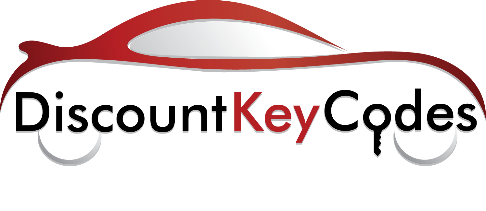 Dated: ______________________________ Name: _______________________________ 